                              P1/2 Overview of learning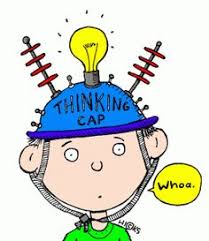 Session 2021/22Term 1/2These are some of the things we are focusing on in terms 1 and 2.Here are some of the ways you can help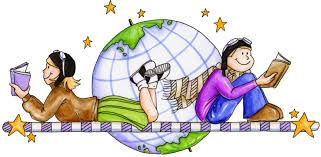 Curricular areaTeaching focusLiteracy and English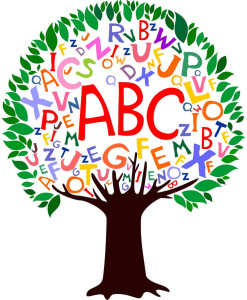 Reading:      -    Sharing and reading stories as a class.       -   learning letter sounds and beginning to read three letter words (P1).       -  Progressing at our own level through the school reading schemes, using these books at home and in school.Listening & Talking:Learning to listen for information and instructions.Learning to talk about our experiences in group situations.Spelling – understanding spelling rules and using these in our spelling. (P2)Phonics – Jolly phonics/blending (P1/2)Writing – Working at our own level we will be:Practise forming letters correctly.Practise fine motor skills through finger gym games and activities.Using emergent writing to express our ideas.Sizing all letters appropriately.To use capital letters, finger spaces and full stops correctly. (P2) lengthening sentences using ‘and’ and starting to use other conjunctions. (P2)Numeracy and maths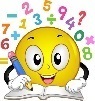 Working at our own level we will be:Reading, ordering and forming numbers to 10 (P1) to 20 (P2).Counting forwards and backwards to 10 and beyond (p1).Counting on in 1’s from a given number. (P1)Using the maths language before/after, greater/smaller and less/more (P1 & P2).Bonding verbally to 10 (P2)Adding and subtracting within 10 (P2)Verbalise and recognise numbers to 100 by counting on and back in 1s (P2).Sequencing and ordering numbers to 100 (P2).Information Handling.MeasureHealth and wellbeing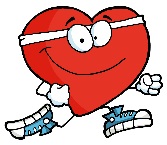 Games: this will help with learning to move well, share space, listen carefully, control our bodies and be part of a team.Catching and throwingRecognising that we all experience a variety of thoughts and emotions that affect how we feel and behave and learning ways to manage them.Other curricular areas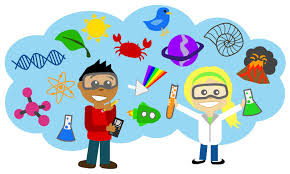 This term we will be exploring various topics. We will be responsive to the children’s interests as shown through their play and discussions. Topics may last a few days, a week or longer and will provide contexts for learning in the areas of expressive arts, social studies, science, maths, technology and health & well-being. Currently we are going to look at ……...Other curricular areasICT – recognise different types of technology such as iPad, cameras, and netbooks.Learn how to use applications on the iPad to help us with our learning.Other curricular areasFrench:        –    We will learn simple greetings and how to say our names.Other curricular areasRME:Explore how people show that they care for others and link this with our own life and family.Other curricular areasOutdoor Learning:Loose parts play.Visits to the Community gardens.At homeWith us in schoolOut and aboutHelping at home by supporting the learning of our phonic sounds and reading. Look and discuss numbers – door numbers, speed signs, car registration plates.Remind children to wear PE kits for Wednesdays and Fridays.Homework will be handed out on a Thursday and returned to school on a Monday.